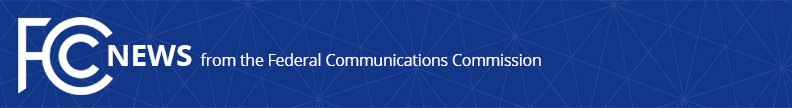 Media Contact: Robin Colwell, (202) 418-2300Robin.Colwell@fcc.govFor Immediate ReleaseSTATEMENT OF COMMISSIONER MICHAEL O’RIELLY ON RECOMMENDATION REGARDING CHARTER/TIME WARNER CABLE/BRIGHT HOUSE NETWORKSWASHINGTON, April 25, 2016. — As publicly acknowledged, the Chairman and his team have put forward recommendations regarding Charter’s proposal to acquire Time Warner Cable and Bright House Networks.   At first blush, it appears that the Commission may have operated well outside the four corners of the merger application to pursue unrelated matters and policies.   I will carefully consider the item put before me and vote in a timely manner.   -- ###
Office of Commissioner Mike O’Rielly: (202) 418-2300Twitter: @mikeofccwww.fcc.gov/leadership/michael-oriellyThis is an unofficial announcement of Commission action.  Release of the full text of a Commission order constitutes official action.  See MCI v. FCC, 515 F.2d 385 (D.C. Cir. 1974).